Lega Navale ItalianaPresidenza NazionaleCOMUNICATO STAMPA N°04 del 18/01/2023LEGA NAVALE ITALIANA: AL VIA LE ISCRIZIONI 2023 CON LA TESSERA DIGITALEParte nel segno dell’innovazione digitale la campagna di tesseramento 2023 della Lega Navale Italiana. Da quest’anno, i soci della Lega Navale saranno dotati di una tessera d’iscrizione all'Associazione e di una tessera d'iscrizione al Registro del Naviglio LNI in formato digitale. Le tessere saranno scaricabili direttamente nell’Area Soci del portale www.leganavale.it, accendendo con le proprie credenziali. La principale novità della tessera digitale LNI, una vera e propria "carta d'identità" del socio della Lega Navale, riguarda la presenza di un QR Code per verificare la validità e le modalità della propria iscrizione. Il codice presente sulla tessera plastificata in possesso del socio sarà leggibile attraverso l’app “LN Soci”, scaricabile gratuitamente e disponibile a breve negli store Android e Apple.“Il socio della LNI rappresenta il cuore, le braccia, la mente della nostra Associazione. È fondamentale quindi diventarlo o rinnovare il proprio impegno al più presto per farne parte a pieno titolo, partecipare alle tante iniziative di mare, sport e solidarietà che le Sezioni e Delegazioni portano avanti, sentirsi a casa nelle nostre oltre 260 Basi e Strutture distribuite lungo tutto il territorio nazionale”, ha sottolineato il Presidente Nazionale della Lega Navale Italiana Donato Marzano.Con una circolare diffusa lo scorso 30 dicembre, la Presidenza Nazionale della LNI comunica alle Sezioni e Delegazioni che anche per il tesseramento 2023 le quote di spettanza della PN dovranno essere regolate entro il 15 di ogni mese per i tesseramenti effettuati nel mese precedente. Per essere in regola con il tesseramento, il Socio deve provvedere a rinnovare la propria iscrizione entro il 31 marzo 2023. Lo stesso termine è fissato per i Soci iscritti nell’albo degli Esperti Velisti della LNI.L’Associazione rinnova anche quest’anno, in linea con la sua missione istituzionale, l’impegno verso l’inclusione delle persone con disabilità e la partecipazione giovanile. Per le persone con disabilità che si iscrivono presso una struttura periferica della Lega Navale Italiana per la sola partecipazione a corsi e attività ad essi dedicati, la tessera verrà rilasciata gratuitamente per il primo anno con il solo pagamento della quota assicurativa alla Presidenza Nazionale. I successivi rinnovi avverranno con il pagamento della quota associativa nella misura riportata nella circolare. È autorizzato inoltre il rilascio gratuito, per il solo primo anno, della tessera ai nuovi Soci giovani che aderiscono ad uno o più progetti, segnalati ed approvati dalla Presidenza Nazionale, tesi a far conoscere le attività delle strutture periferiche LNI e corredati da una nota descrittiva che ne illustri le finalità e la tempistica di esecuzione, le modalità e il personale interessato, l’eventuale coinvolgimento di altre strutture ed enti sia privati che pubblici e tutte le informazioni utili per illustrare la valenza del progetto.Maggiori informazioni sul tesseramento, sull’iscrizione al Registro del Naviglio LNI e sull’abbonamento alla rivista Lega Navale sono riportate nella circolare pubblicata sul portale:https://www.leganavale.it/post/47783/tesseramento-2023 Per ulteriori informazioni, è possibile scrivere a tesseramento@leganavale.it www.leganavale.it                       www.leganavalenews.it    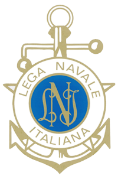 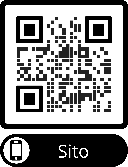 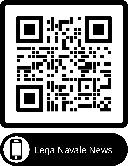 Facebook    Twitter         Instagram      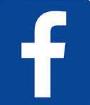 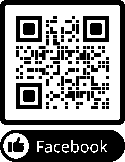 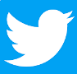 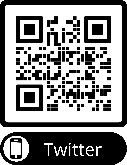 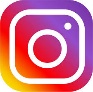 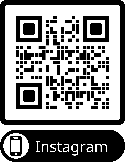 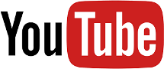 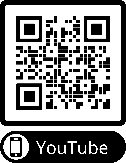 